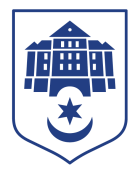 Тернопільська міська радаПОСТІЙНА КОМІСІЯз питань місцевого самоврядування, законності, правопорядку, регламенту та депутатської діяльностіПротокол засідання комісії №3від 27.11.2020Всього членів комісії:	(2) Олег Климчук, Іван Зінь.Присутні члени комісії: 	(2) Олег Климчук, Іван Зінь (в режимі відео конференції).Відсутні члени комісії:	(0)Кворум є. Засідання комісії правочинне. Відповідно до Положення про постійні комісії Тернопільської міської ради VIII скликання, затвердженого рішенням міської ради від 18.11.2020  №8/1/5  «Про затвердження Положення про постійні комісії Тернопільської міської ради VIII скликання» депутат міської ради Іван Зінь був присутній на засіданні комісії в режимі відео конференції.На комісію запрошені:Ігор Гірчак  - секретар ради;Наталія Вихрущ  – головний спеціаліст організаційного відділу ради управління організаційно-виконавчої роботи.Головуючий – голова комісії  Олег КлимчукСЛУХАЛИ: Олега Климчука з пропозицією сформувати порядок денний питанням «Про звернення до Кабінету Міністрів України щодо невідкладних заходів задля подолання COVID-19»Результати голосування за затвердження порядку денного комісії: За–2, проти-0, утримались - 0. Рішення прийнято.ВИРІШИЛИ:  Затвердити порядок денний комісії. Порядок денний засідання:Перше питання порядку денного.СЛУХАЛИ: 	Про звернення до Кабінету Міністрів України щодо невідкладних заходів задля подолання COVID-19ІНФОРМУВАВ:	Ігор ГірчакРезультати голосування: За – 2, проти-0, утримались-0. Рішення прийнято.ВИРІШИЛИ: 	Погодити проект рішення міської ради «Про звернення до Кабінету Міністрів України щодо невідкладних заходів задля подолання     COVID-19»Голова комісії								Олег КлимчукСекретар комісії 								Іван ЗіньПро звернення до Кабінету Міністрів України щодо невідкладних заходів задля подолання COVID-19